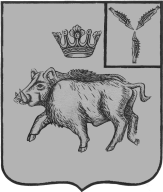 АДМИНИСТРАЦИЯБАРНУКОВСКОГО МУНИЦИПАЛЬНОГО ОБРАЗОВАНИЯ БАЛТАЙСКОГО МУНИЦИПАЛЬНОГО РАЙОНА САРАТОВСКОЙ ОБЛАСТИПОСТАНОВЛЕНИЕот  16.07.2018  № 35с. БарнуковкаОб утверждении методики прогнозированияпоступлений доходов в бюджетБарнуковского муниципального образования В соответствии с пунктом 1 статьи 160.1 Бюджетного кодекса Российской Федерации, постановлением Правительства Российской Федерации от 23.06.2016 года №574 «Об общих требованиях к методике прогнозирования поступлений доходов в бюджеты бюджетной системы Российской Федерации» с учетом изменений внесенных Постановлением Правительства Российской Федерации от 11.04.2017 года №436 «О внесении изменений в Постановление Правительства Российской Федерации от 23.06.2016 г. №574», руководствуясь статьей 33  Устава Барнуковского муниципального образования, ПОСТАНОВЛЯЮ:1.Утвердить прилагаемую методику прогнозирования поступлений доходов в бюджет  Барнуковского муниципального образования, администрируемых администрацией Барнуковского муниципального образования.          2.Считать утратившим силу постановления администрации Барнуковского муниципального образования от 26.10.2016 №65 «Об утверждении методики прогнозирования поступления неналоговых доходов, администрируемых администрацией Барнуковского муниципального образования Балтайского муниципального района Саратовской области», от 09.10.2017 №44 «О внесении изменений в постановление администрации Барнуковского муниципального образования от 26.10.2016 №65 «Об утверждении методики прогнозирования поступления неналоговых доходов, администрируемых администрацией Барнуковского муниципального образования Балтайского муниципального района Саратовской области» 3. Настоящее постановление вступает в силу со дня его опубликования на официальном сайте администрации Балтайского муниципального района4. Контроль за выполнением настоящего постановления оставляю за собой.Глава Барнуковскогомуниципального образования                                 А.А.МедведевМетодика прогнозирования поступлений доходов в бюджет Барнуковского муниципального образования администрируемых администрацией Барнуковского муниципального образования1. Общие положения1. Настоящее постановление определяет требования к методике прогнозирования поступлений доходов в бюджет Барнуковского муниципального образования (далее – бюджет МО), разрабатываемой и утверждаемой главным администратором доходов бюджета Барнуковского муниципального образования  (далее – доход, главный администратор доходов, методика прогнозирования).2. Настоящая методика прогнозирования разработана по доходам, в отношении которых за администрацией Барнуковского муниципального образования (далее – Администрация) закреплены полномочия главного администратора доходов на очередной финансовый год и плановый период, соответствующим нормативно-правовым актом.3. Перечень доходов, администрируемых Администрацией, определяется действующими на дату составления прогноза поступлений доходов в бюджет: решением Совета Барнуковского муниципального образования (далее-Совет) о бюджете муниципального образования на очередной финансовый год и плановый период;- нормативными актами об изменении состава закрепленных за главными администраторами доходов бюджета муниципального образования кодов бюджетной классификации;- нормативными актами  Администрации об администрировании доходов бюджета муниципального образования (далее – бюджет).4. Расчет доходов на очередной финансовый год осуществляется в условиях действующих нормативно-правовых актов Российской Федерации, Саратовской области, Балтайского муниципального района и Барнуковского муниципального образования, с учетом изменений вступающих в силу с 1 января очередного финансового года.5. При прогнозировании допускается применение значений Барнуковского муниципального образования.2. Методика прогнозирования поступлений доходов в бюджет2.1. Государственная пошлина за совершение нотариальных действий должностными лицами органов местного самоуправления, уполномоченными в соответствии с законодательными актами Российской Федерации на совершение нотариальных действий (далее - госпошлина) КБК 47110804020010000110:прогнозируется исходя из отчетных данных о ее поступлении за год, предшествующий текущему году, ожидаемого поступления в текущем году, динамики поступления и прогнозных сумм поступления государственной пошлины в прогнозируемом году.Прогнозирование государственной пошлины производится по следующей формуле:                        Пгос = (Ф х КТ) + Д,гдеПгос - сумма госпошлины, прогнозируемая к поступлению в бюджет сельского поселения, в прогнозируемом году;Ф - фактические поступления госпошлины в бюджет сельского поселения в отчетном году;КТ - коэффициент, характеризующий динамику поступлений в текущем году по сравнению с отчетным годом;Д - дополнительные (+) или выпадающие (-) доходы бюджета сельского поселения по госпошлине в прогнозируемом году, связанные с изменениями налогового и бюджетного законодательства.2.2. Доходы от сдачи в аренду имущества, находящегося в оперативном управлении органов управления сельских поселений и созданных ими учреждений (за исключением имущества муниципальных бюджетных и автономных учреждений) КБК 471 111 05035 10 0000 120:1) Для расчета прогнозируемого объема данного вида доходов применяется метод прямого счета и основывается на данных о размере площади имущества, сдаваемого в аренду, ставке арендной платы, уровня собираемости арендной платы, с учетом динамики показателя собираемости в предшествующие периоды.2) Источником данных о сдаваемой в аренду площади и ставке арендной платы являются договоры, заключенные (планируемые к заключению) с арендаторами;3) Прогнозный объём поступления данного вида доходов определяется исходя из формулы:Нач = П1 x Ст1+ П2 xCт2+ и т.д., где:Нач - прогнозное начисление платежа;П1, П2 и т.д. – суммарные площади сдаваемого в аренду имущества, по соответствующей ставке арендной платы;Ст1, Ст2 и т.д. – ставки арендной платы по соответствующим арендуемым объектам, с учетом повышения (понижения) ставок, планируемых в очередном финансовом году;АИ = (Нач х С + З х К) x Н, где:С = Сср + Кс, где:2.3. Доходы от продажи земельных участков, находящихся в собственности сельских поселений (за исключением земельных участков муниципальных бюджетных и автономных учреждений) - КБК 471 114 06025 10 0000 430:для расчета прогнозируемого объема данного вида доходов применяется метод прямого счета. Источником данных являются сведения о земельных участка, предполагаемых к выкупу в прогнозируемом году.Расчет прогноза поступления доходов от продажи земельных участков в бюджет производится по следующей формуле:n mПзем = SUM(Скадi × СТi/100) × Нп + SUM(Скадсj× СТсj/100) × Нс,i=1 j=1где:Пзем – прогноз поступления доходов от продажи земельных участков в бюджет;Скадi – кадастровая стоимость земельного участка, государственная собственность на который не разграничена и который расположен в границах поселения;СТi – цена выкупа земельного участка в процентах от кадастровой стоимости земельного участка, государственная собственность на который не разграничена и который расположен в границах поселения;Нп – норматив отчислений доходов от продажи земельных участков, государственная собственность на которые не разграничена и которые расположены в границах поселения, в бюджет поселения;i – вид земельного участка, государственная собственность на который не разграничена и который расположен в границах поселения, предполагаемого к выкупу в очередном финансовом году;n – количество видов земельных участков, предполагаемых к выкупу в очередном финансовом году, i–го вида;Скадсj – кадастровая стоимость земельного участка, находящегося в собственности поселения;СТсj – цена выкупа земельного участка в процентах от кадастровой стоимости земельного участка, находящегося в собственности поселения;Нс – норматив отчислений доходов от продажи земельных участков, находящихся в собственности поселения, в бюджет поселения;m – вид земельного участка, находящегося в собственности поселения, предполагаемого к выкупу в очередном финансовом году;j – количество видов земельных участков, предполагаемых к выкупу в очередном финансовом году, m–того вида.2.4. Невыясненные поступления, зачисляемые в бюджеты сельских поселений КБК 471 117 01050 10 0000 180:планирование не производится.2.4.  Доходы, поступающие в порядке возмещения расходов, понесенных в связи с эксплуатацией имущества сельских поселений КБК 47111302065100000130, прочие доходы от компенсации затрат бюджетов сельских поселений КБК 471113029951000000130, денежные взыскания (штрафы) за нарушение законодательства Российской Федерации о контрактной системе в сфере закупок товаров, работ, услуг для обеспечения государственных и муниципальных нужд для нужд сельских поселений КБК 47111633050100000140прочие поступления от денежных взысканий (штрафов) и иных сумм в возмещение ущерба, зачисляемые в бюджеты сельских поселений КБК 47111690050100000140прочие неналоговые доходы бюджетов сельских поселений КБК 47111705050100000180: не прогнозируются в связи со сложностью прогнозирования сумм, подлежащих зачислению в бюджет муниципального образования, ввиду несистематичности и непредсказуемости объема их поступления. В процессе исполнения бюджета Барнуковского муниципального образования, при внесении изменений в утвержденные параметры бюджета муниципального образования устанавливаются плановые назначения с учетом фактического поступления в бюджет  Барнуковского муниципального образования.2.5. Прогнозирование доходов планового периода.Прогнозирование доходов на плановый период осуществляется аналогично прогнозированию доходов на очередной финансовый год с применением индексов-дефляторов и других показателей на плановый период, при этом в качестве базовых показателей принимаются показатели года, предшествующие планируемому.2.6. Корректировка прогноза поступленийВ процессе исполнения бюджета возможна корректировка объема прогноза поступлений доходов на сумму превышения (уменьшения) фактического объема их поступления в текущем финансовом году.Приложение к постановлению администрацииБарнуковского муниципального образованияот 16.07.2018 №35АИ- прогнозируемый объём поступлений доходов, получаемых в виде арендной платы от сдачи в аренду имущества;- прогнозируемый объём поступлений доходов, получаемых в виде арендной платы от сдачи в аренду имущества;Нач- прогнозное начисление платежа;С- расчётная собираемость (определяется по отдельной формуле);З -прогнозируемая задолженность на начало прогнозируемого периода;К -Н -коэффициент погашения задолженности в прогнозируемом периоде, определяется на основании данных о погашении задолженности в предшествующем отчетном периоде, как частность сумм задолженности на конец и на начало отчетного периода;норматив отчислений арендной платы в бюджет поселения в соответствии с Бюджетным Кодексом РФ.С - расчётная собираемость, принятая на прогнозируемый период;С - расчётная собираемость, принятая на прогнозируемый период;Сср - достигнутая средняя собираемость, за период предшествующийпрогнозируемому (определяется по отдельной формуле);Сср - достигнутая средняя собираемость, за период предшествующийпрогнозируемому (определяется по отдельной формуле);Кс - коэффициент увеличения собираемости.Кс - коэффициент увеличения собираемости.Сср = Фк / Нач х 100, где: